MIRO HEDATI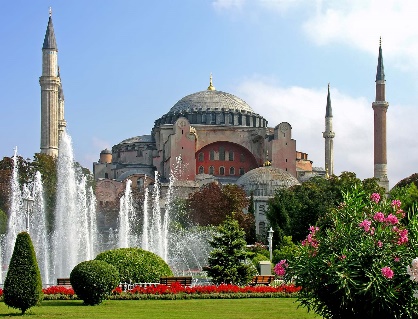 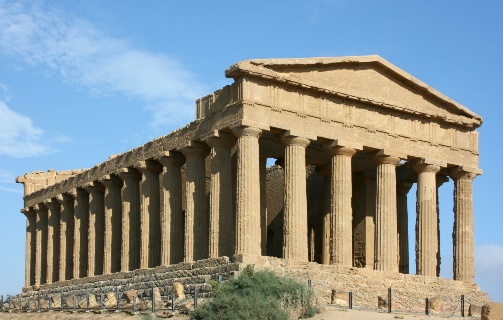 6th century AD ´Byzantine´.              Ancient Greek architecture.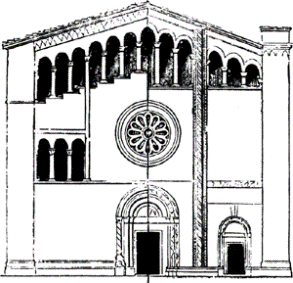 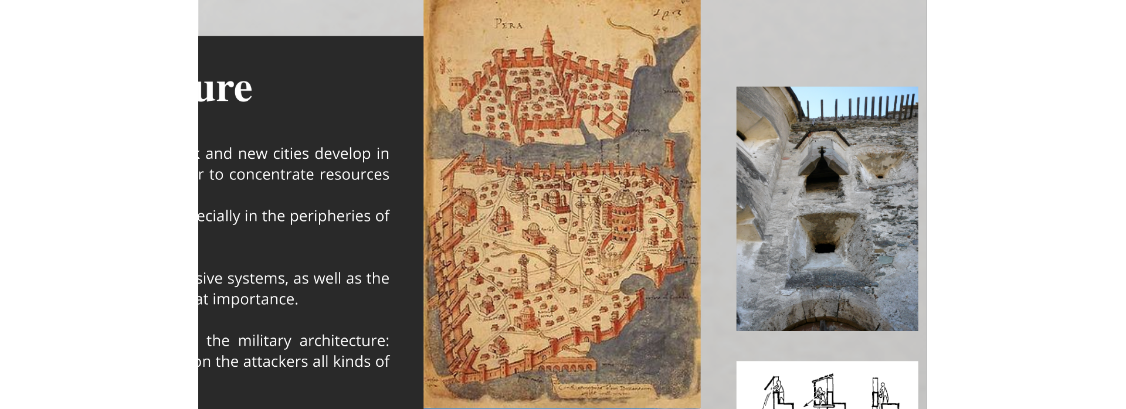 Military Architecture.        Lombard architecture 6th - 8th century.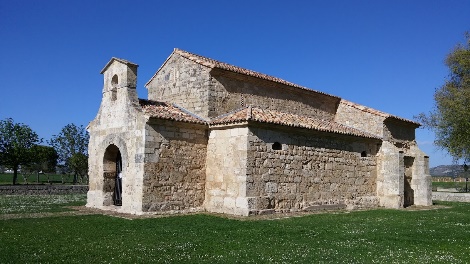 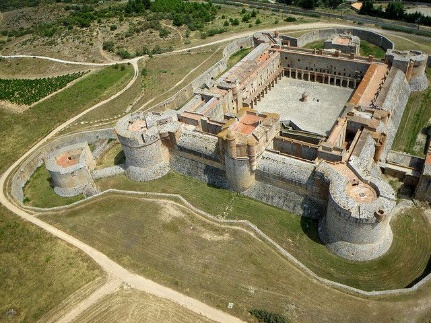     Visigothic architecture 7th - 8th century.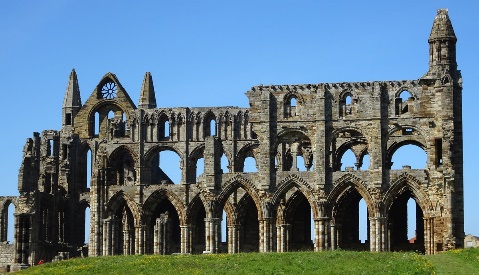 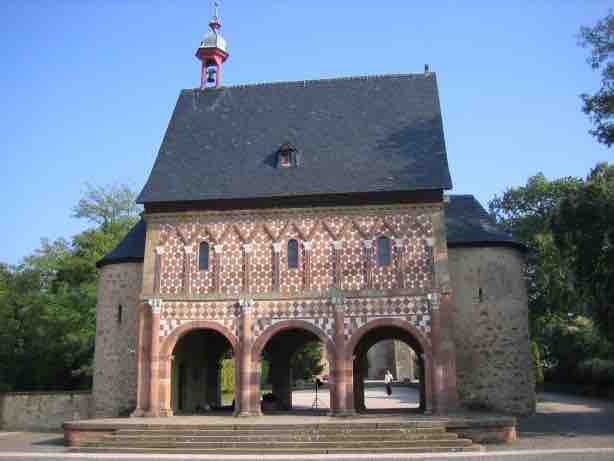 Carolingian architecture 9th century.      Saxons architecture 9th - 10th century.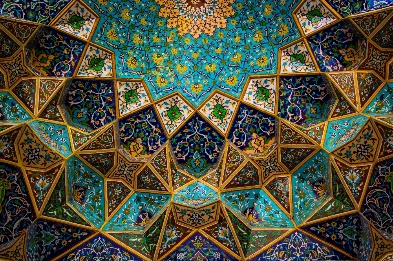 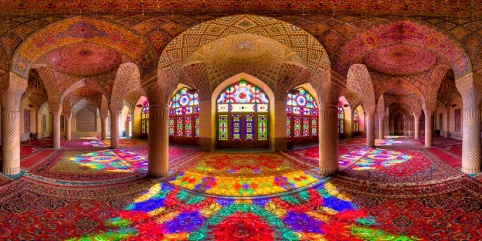 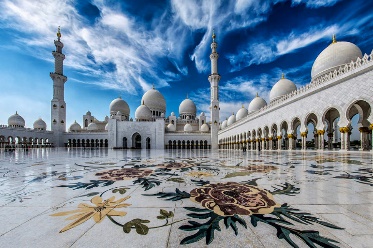 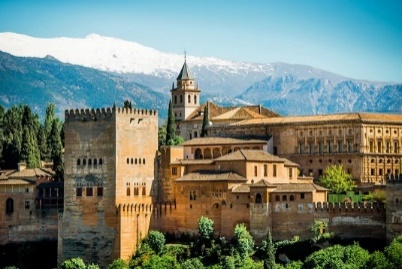 Islamic archiecture examples.            8th – 15th century Islamic architecture.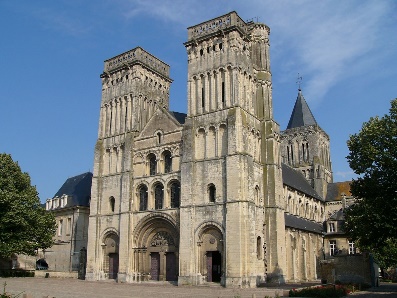 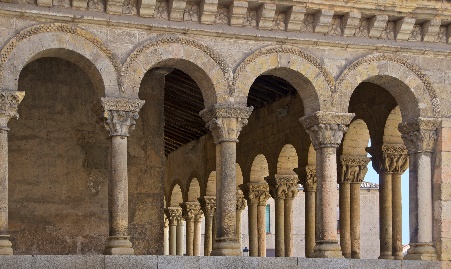 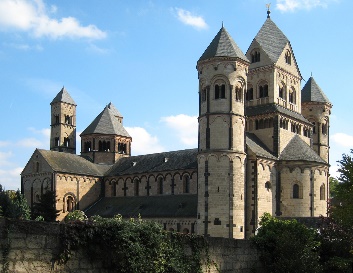 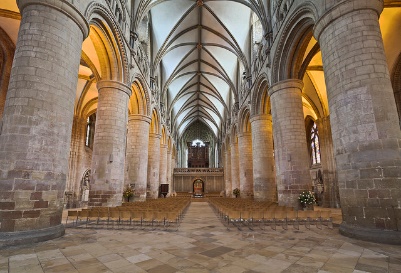 Romanesque architecture 10th – 12th century.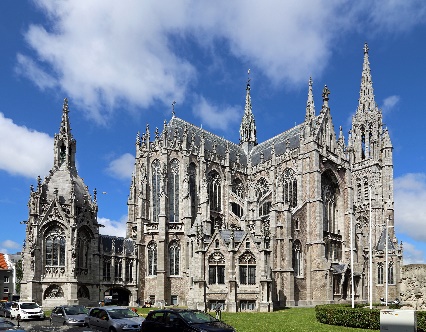 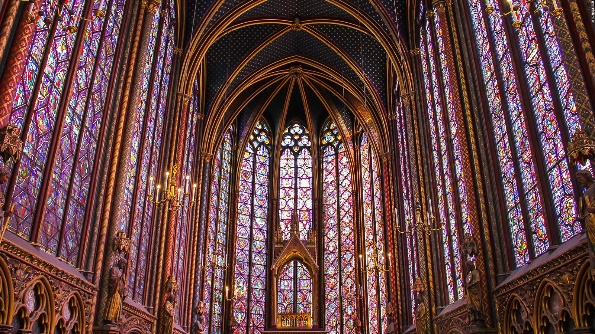 Gothic architecture 12th – 16th century.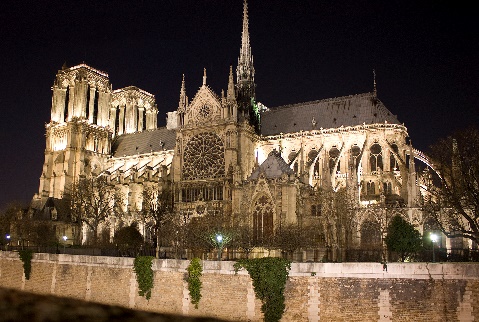 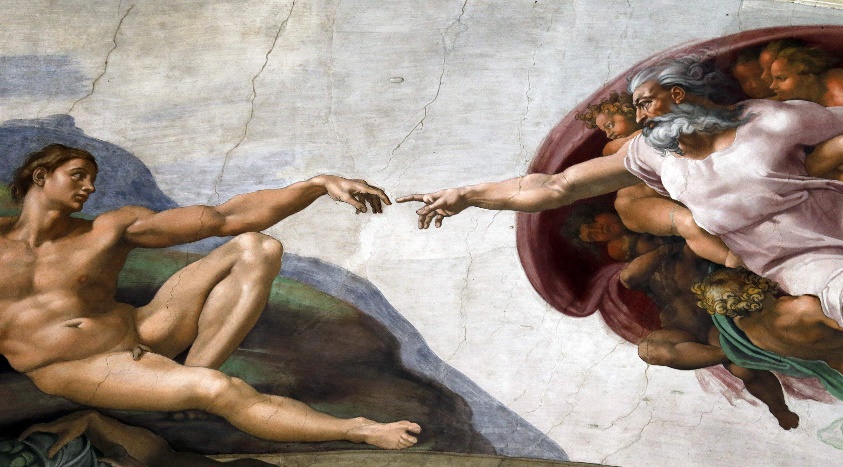 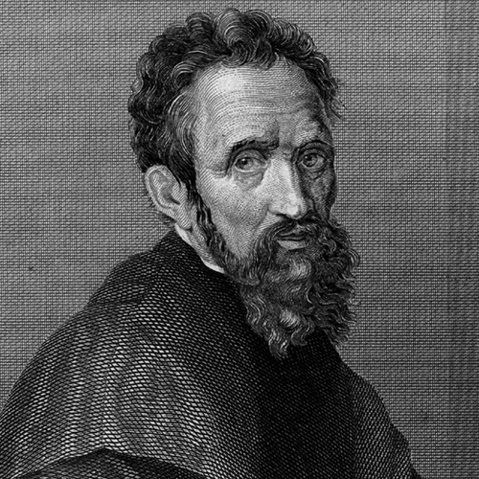 There is no greater harm than that of time wasted.(1475-1564) Michelangelo Buonarroti, one of the greatest architects of all time. He was one of the first artists of what we know as Mannerism.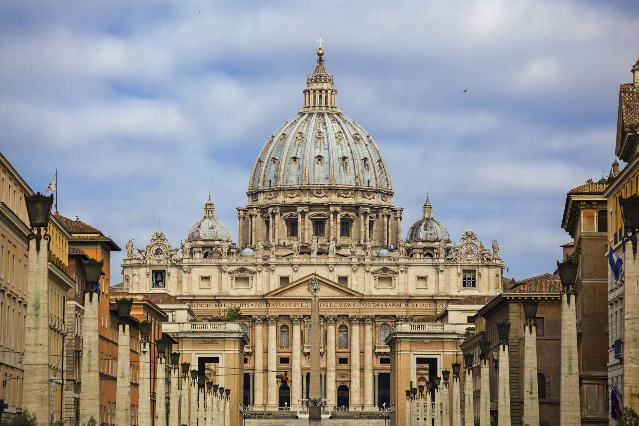 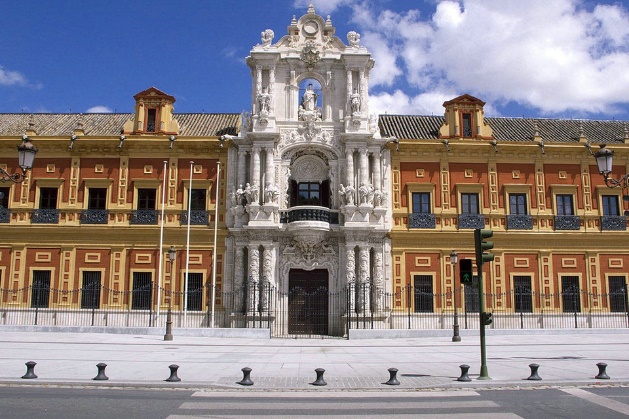 Baroque architecture 17th – 18th century.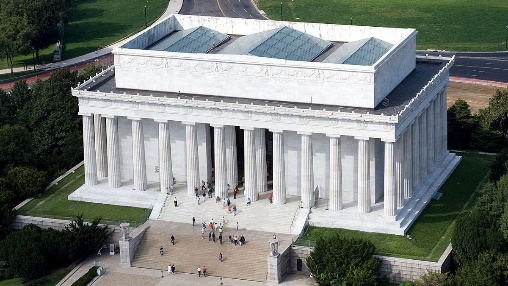 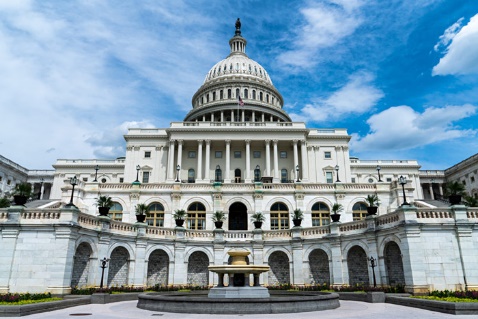 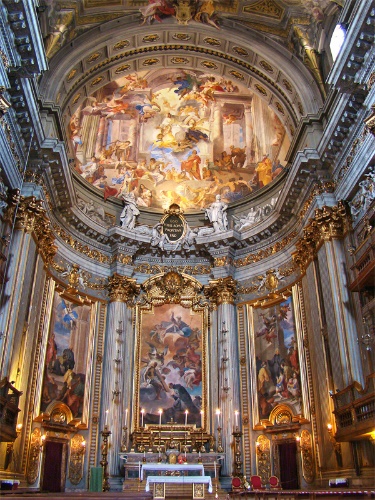 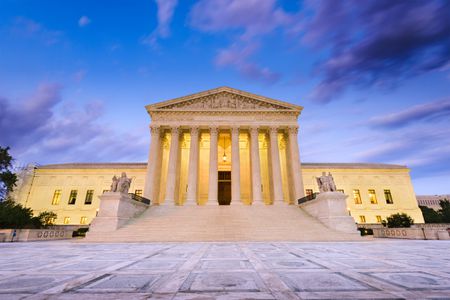 Neoclassical architecture 18th – 19th century.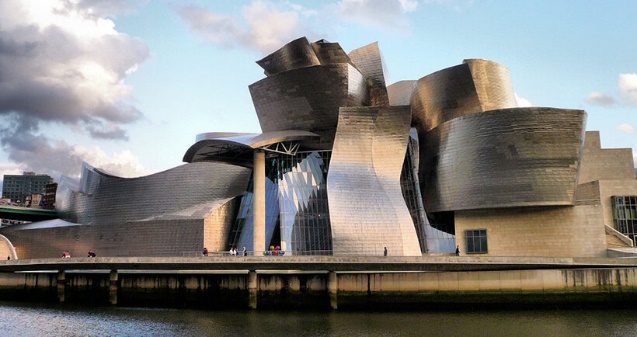 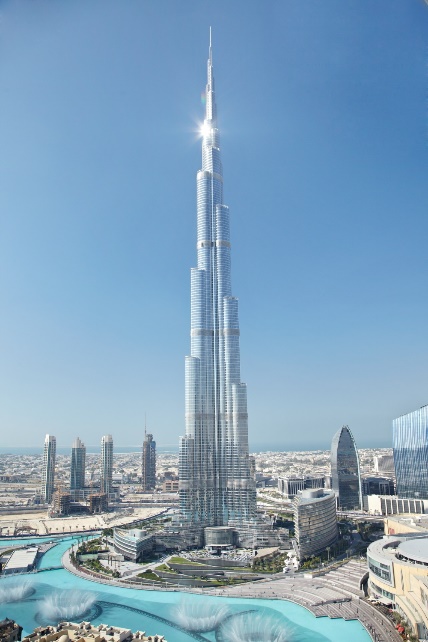 19th century architecture                                                                                 20th century architecture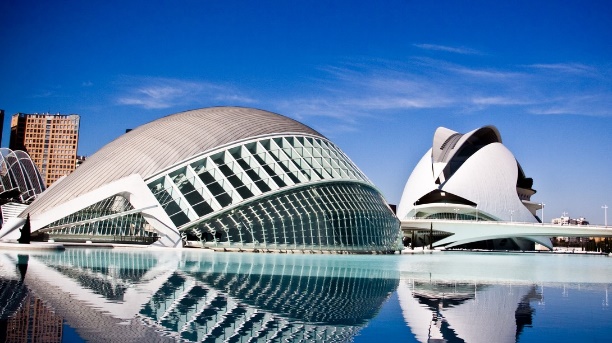 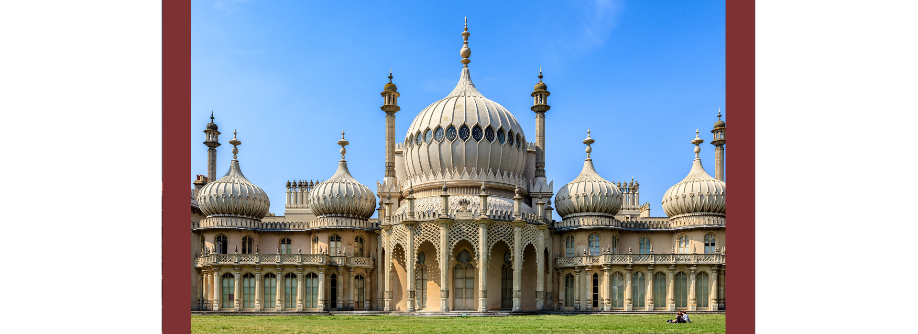 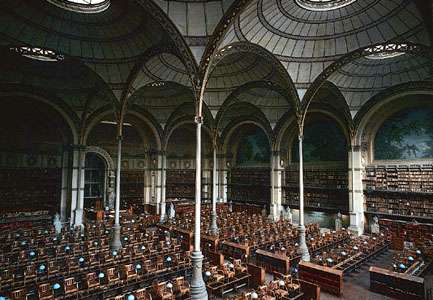 